Great Lakes Athletic Trainers’ Association51st Annual Meeting and Symposium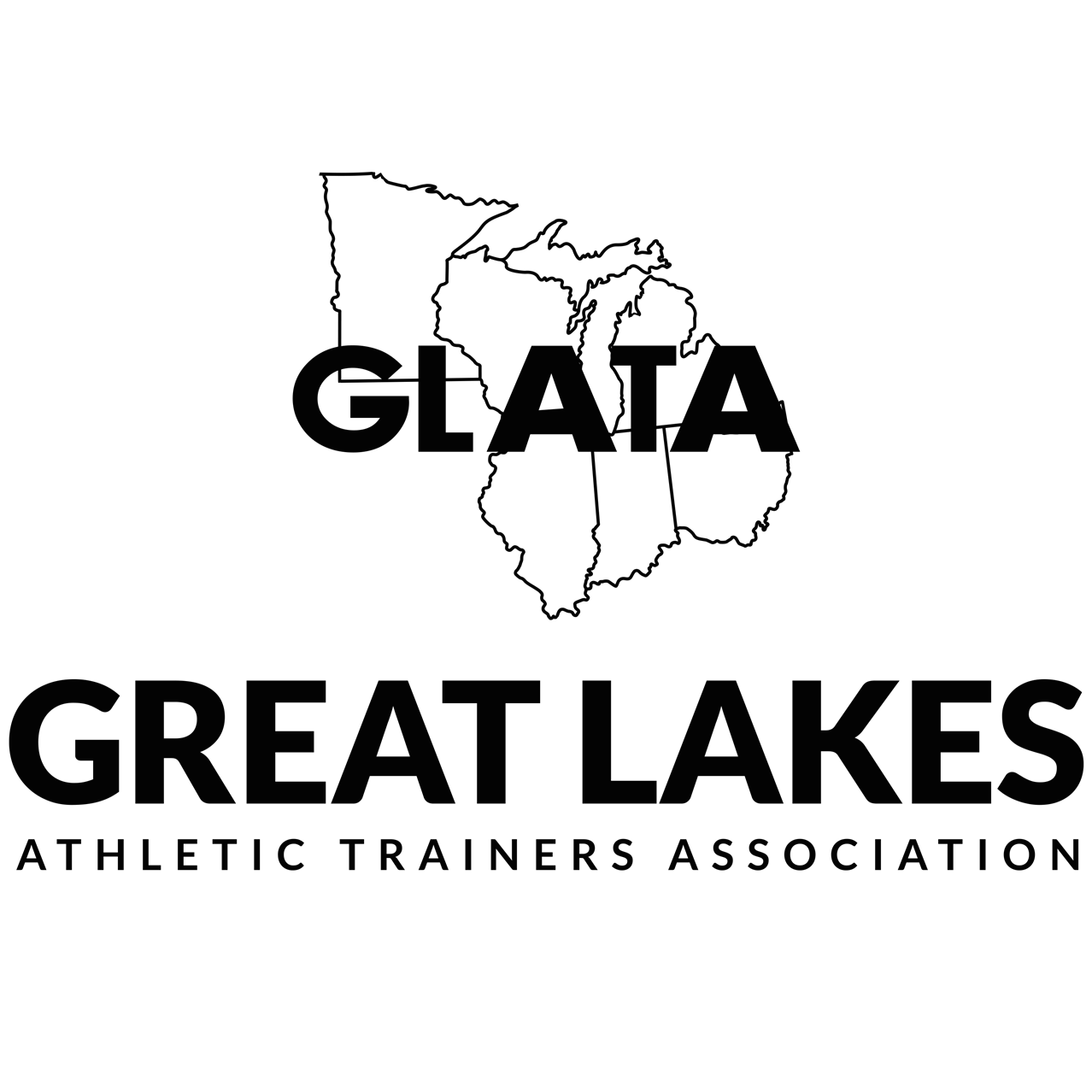 March 13th, 14th, 15th, & 16th, 2019The Westin Chicago North Shore Wheeling, IL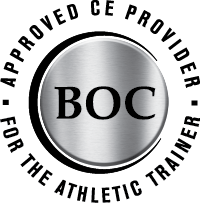 11 CEUs & 10 EBP CEUs“GLATA is approved by the Board of Certification, Inc.to offer continuing education for Certified Athletic Trainers.”*Continuing Education Units’ Statement of Creditwill be distributed within 30 days following the meeting*Registration Hours – Sponsored by ATHLETICORavinia Ballroom Pre-Function Area	Wed, March 13th 				1:00pm – 5:00pm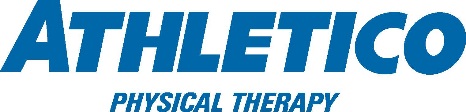 Thurs, March 14th 				8:00am – 3:30pmFri, March 15th 				7:00am – 12:00pmExhibit HoursFri, March 15th 				8:30am – 10:30am (Certified Only)10:30am – 1:30pm (All Attendees)Committee MeetingsExecutive CommitteeWed, March 13th				7:30am – 6:00pm – Lake Michigan AGLATA Student SenateWed, March 13th 				1:00pm – 5:00pm – Elm RoomThurs, March 14th 				7:30am – 11:00am – Elm RoomSat, March 16th				12:00pm – 4:00pm – Elm RoomCritical Incident Stress Management (CISM)Thurs, March 14th 				7:30am – 9:00am – Birch RoomCommittee on Practice Advancement (COPA)Thurs, March 14th 				1:00 – 2:00pm – Elm RoomSecondary School Athletic Trainer CommitteeThurs, March 14th 				3:00pm – 4:00pm – Elm RoomGovernmental AffairsFri, March 15th 				10:30am – 11:30pm – Birch RoomResearch CommitteeFri, March 15th				2:00pm – 3:00pm – Birch RoomGLATA Conference Meeting area has FREE Wi-Fi – Network name - TBD(SP) – Student Program – This symbol indicates programming planned by the GLATA Student Senate to be of 	particular interest to students.No individual should be denied participation in CE programs offered by the GLATA on the basis of race, color, national origin, religion, sex, disability, military status, sexual orientation or age.Mini CoursesTuesday, March 12th & Wednesday, March 13th Mini Course A	Graston Technique M1-Basic Training3/12, 12:30pm – 9:00pm	Chris Vernon, MEd, MBA, ATC, PES, GTS3/13, 8:00am – 3:00pm	Mike Ploski, PT, ATC, OCS, GS12 CEU’sBirch RoomWednesday, March 13thMini Course B 	Positional Release Therapy: An Evidenced Based Review3:00pm – 9:00pm	Timothy Speicher, PhD, ATC, CSCS, PRT-c6 EBP CEUs	Ravinia Ballroom A 	Mini Course C	Putting it All Together:  Low Frequency with High Fidelity Skills5:00pm – 9:00pm 	Darryl Conway, MA, ATC4 CEUs	Edward Strapp, FP-C, NRP, ATCRavinia Ballroom BMini Course D	Hydration: One Size Does Not Fit All4:00pm – 6:30pm	Lindsay Baker2.5 CEUs		Douglas Casa, PhD, ATC, FNATA, FACSM, FNAKBirch Room		George ChiampasMini Course E	Phlebotomy 101: A How-To Guide for Drawing Blood7:00pm – 9:00pm		Andrea Cripps, PhD, ATC2 CEUs		Birch Room	Thursday, March 14th Mini Course F	HealthCare Provider CPR6:30pm – 9:30pm		American Heart Association CPR-PR Recertification - Healthcare ProviderNO CEUs		Matthew Marzullo, MEd, ATCBotanic Ballroom 	Steve Mayo, MS, ATCMini Course G	Functional Casting Therapy - Upper Extremity6:30pm – 9:00pm	Katherine Bagnato, ATC, OTC, CEAS2.5 CEUsBirch RoomSaturday, March 16thMini Course H	Advancing Athletic Training Skills: Wound Closure9:00am – 11:00am 	Elizabeth Neil, MS, ATC 2 EBP CEUs		Douglas Stevens, BS, MMS, PA-CBirch RoomMini Course I	Point of Care Ultrasound: Cutting edge care of the athlete11:00am – 1:00pm 	James Daniels, MD, MPH2 CEUs			Erica Miller-Spears, MS, PA-C, ATC, RMSKBirch RoomGeneral ProgramThursday, March 14th8:30am – 10:00am	Common Skin Infections and Conditions in Athletic Populations		       SPRyan Musgrave, MS, ATCRiver Ballroom9:00am – 10:00am	Athletic Trainer's Response to the Opioid Crisis:  A Comprehensive 360 Degree ApproachDarryl Conway, MA, ATCEdward Strapp, FP-C, NRP, ATCRavina Ballroom ABC	Clinical Skills Lab – PrimerRobert “BC” Charles-Liscombe, EdD, ATCJennifer K. Popp, PhD, ATC	Lake Michigan Ballroom	What’s New with Shoulder Replacement in 2019: from Resurfacing to Reverse	Thomas Obermeyer, MD	Botanic Ballroom10:00am – 6:00pm	Skills PracticeRobert “BC” Charles-Liscombe, EdD, ATCJennifer K. Popp, PhD, ATCSkills stations available for practice, refinement and continuing education. Heat Illness - Using a task trainer, clinicians will be able to assess their knowledge and ability and practice the skills needed to assess core body temperature by inserting a flexible probe rectal thermometer necessary for ice immersion treatment and rapid reading semi-rigid thermometer. Heart and Lung Sounds - Using a mannequin and vital signs simulator, clinicians will be able to assess their knowledge and ability and practice the skills needed to detect normal and abnormal sounds using a stethoscope.  Eye, Ear, Nose and Throat Physical Examination - Using task trainers and lab assistants, clinicians will be able to assess their knowledge and ability and practice the skills needed to conduct a physical examination of the eye, the ear, nose and throat using high and low cost opthalmoscope/otoscope tools. Basic Life Support - Using task trainers, clinicians will be able to assess their knowledge and ability to establish an airway using OPA, NPA, and supraglottal airway adjuncts; administer supplemental oxygen via cannula, non-rebreather masks, and bag valve masks; and provide chest compressions at the recommended rate and depth. Managing Hemorrhage - Tourniquets, hemostatic agents, and suture practice pads. Lab assistants will be available to guide participants in self-directed skills practice, multi-media resources will be available for review and instruction, and cost estimates and vendor supplies lists will be available for participants to support purchasing decisions for AT clinical settings. Willow Room10:00am – 1:00pm 	GLATA Oral Free Communication SessionFree Communications provide highly structured and efficient presentations regarding the most current original research (clinical, survey, qualitative, meta-analysis/systematic reviews) and clinical case reports. Each Free Communication is 15-minutes (10-minutes presentation, 5-minutes Q&A), which concludes with clinical/practical application. Professional oral presentations and student poster presentations are intermingled. Moderator: Christopher Kuenze PhD, ATCBotanic Ballroom 			           *GLATA Research Assistance Award Winner10:00am – 1:00pm	Leadership DevelopmentTrevor Bates, DHSc, ATCDarryl Conway, MA, ATCMatt Kutz, PhD, ATCBirch Ballroom10:00am – 11:00am	EBP - Identification of Throwing Pathomechanics and Their Anatomical Origins: An EvidenceAaron Struminger, PhD, ATCRavinia Ballroom ABCArthrofibrosis: An Evidence-Based Approach To Management			       SPScott Lawrance, DHSc, ATC, MSPT, CSCS
River Ballroom11:00am – 12:00pm	Appearance and Performance Enhancing Substances: The Pressure to PerformBrian ParkerRavinia Ballroom ABCPractice-Based Research in Athletic Training Cameron Powden, PhD, ATCMatthew Rivera, DAT ATCLake Michigan BallroomThe Who, What, and Why of Sports Specialization				       SPDavid Bell, PhD, ATCRiver Ballroom12:00pm – 1:00pm	Return-To-Learn Following Concussion - Across SettingsJustin Tatman, MA, ATCBrian Vesci, DAT, ATCRavinia Ballroom ABCImplementing Clinical Outcomes Assessments In Collegiate Athleticcs: Overview And Practical ExamplesMichael Moll, PhD, ATCGrant E. Norte, PhD, ATC, CSCSLake Michigan BallroomStudent Luncheon (Students Only)	River Ballroom1:00pm – 2:00pm	EBP - Articular Cartilage Injuries of the Knee: Evidence for Rehabilitation and Return-to-SportJenny Toonstra, PhD, ATCRavinia Ballroom ABC Menstrual Dysfunction Screening for All Female Athletes			       SPJulie Young, MA, ATC, PES Lake Michigan BallroomNCAA Mental Health								       SPJohn Parsons, PhD, ATCBotanic Ballroom2:00pm – 3:00pm	Emerging Evidence for the Role of Instrument -Assisted Soft Tissue Mobilization in the Treatment of TendinopathyMike Ploski, PT, ATC, OCS, GSRavinia Ballroom ABCCAATE Update:LesLee Taylor, PhD, ATCLake Michigan BallroomThe Integrative Sports Medicine Model Candice Dunkin, MS, ATCAshley Emerson, ATCBotanic Ballroom2:00pm – 3:30pm		Student Panel Career Roundtable							       SPRiver Ballroom3:30pm – 5:00pm	GLATA Student AT Olympics							       SPScott Lawrance, DHSc, ATC, MSPT, CSCSRiver Ballroom3:00pm – 4:00pm	Building a Diabetes High Performance TeamJohn Mucovich, MA, ATCChristina Weidman, RDN, CSSD, LDNRavinia Ballroom ABC			Life after sport: Your role in preparing athletes to transition wellLauren Link, RD, CSSDAlice Wilcoxson, PhD, ATC, PTLake Michigan BallroomSo You're Saying an AT Can Do ThatTim Drudge, MS, ATCBotanic BallroomFrom Conception To Dissemination: The Life Cycle Of An ArticleDavid Berry, PhD, ATCMatt Kutz, PhD, ATCWilliam Pitney, EdD, ATC, FNATABirch Room4:00pm – 5:00pm	EBP - Interventions to Enhance Disease-Oriented and Patient-Oriented Impairments in Those with Chronic Ankle InstabilityMatthew Hoch, PhD, ATCCameron Powden, PhD, ATCRavinia Ballroom ABC5:00pm – 6:30pm		GLATA BUSINESS MEETINGRavinia Ballroom ABC 7:00pm – 9:00pm		It's all in the Hips: Demystifying Hip-Lumbo-Pelvic Alignment and Correction			Andrew Doyle, PhD, ATC, CSCSLake Michigan BallroomFriday, March 15th 7:30am – 8:30am 	STATE MEETINGSIllinois		Ravinia Ballroom ABCIndiana		Lake Michigan BallroomMichigan	Botanic BallroomMinnesota	River BallroomOhio		Birch RoomWisconsin	Elm Room8:30am – 2:00pm 	EXHIBIT HALL OPENSRavinia Ballroom DEF8:30am – 10:00am 	Preventing Sudden Death								       SPDouglas Case, PhD, ATC, FNATA, FACSM, FNAKRiver Ballroom8:30am – 9:30am	EBP - Medial Tibial Stress Syndrome: So Much More Than "Shin Splints"Taylor Arman, MSEd, ATCAleksandra Stasaitis, MS, ATCRavinia Ballroom ABC9:30am – 10:30am	Strategic Issues in Athletic Training Lecture Series: Transition to PracticeBrian Vesci, ADAT, ATCRavina Ballroom ABCEthical Principles for the Athletic TrainerDarryl Conway, MA, ATCTimothy Neal, MS, ATC, CCISMLake Michigan BallroomFacilitating Effective Debriefing with Clinicians to Improve Patient CareKirk Armstrong, EdD, ATCBirch Room9:30am – 11:30pm	GLATA Oral Free Communication SessionFree Communications provide highly structured and efficient presentations regarding the most current original research (clinical, survey, qualitative, meta-analysis/systematic reviews) and clinical case reports. Each Free Communication is 15-minutes (10-minutes presentation, 5-minutes Q&A), which concludes with clinical/practical application. Professional oral presentations and student poster presentations are intermingled. Moderator: Lisa S. Jutte, PhD, ATCBotanic Ballroom 			           *GLATA Research Assistance Award Winner10:00am – 11:00am	Why Administration Matters							       SPElizabeth Neal, MS, ATCZachary Winkelmann, MS, ATCRiver Ballroom10:30am – 11:30pm 	The KSI State Rankings of Health and Safety Policies for High School AthletesDouglas Casa, PhD, ATC, FNATA, FACSM, FNAKRavina Ballroom ABCThird Party Reimbursement for Services Provided by Athletic Trainers in the Collegiate SettingClark Simpson, MBA, MEd, RKT, ATCLake Michigan Ballroom11:00am – 12:00pm 	Non-Surgical Management of Hammertoe						       SPDavid Craig, ATCRiver Ballroom11:30pm – 12:30pm 		Exhibit Break/Poster SessionNon- Certified Poster PresentationsBotanic Ballroom Pre-Function area12:30pm – 1:30pm	Best Practices of Appropriate Medical Care in Secondary SchoolsLarry Cooper, MS, ATCBart Peterson, MSS, ATCRavinia Ballroom ABCUtilizing Technology to Improve Quality Improvement Lindsey Eberman, PhD, ATCElizabeth Neal, MS, ATCLake Michigan BallroomTransition to Practice 101: 								       SPHow to Get a Real Job without any "Real" ExperienceTrevor Bates, DHSc, ATCMatt Kutz, PhD, ATCBotanic Ballroom1:30pm – 2:30pm	 	EBP - Let's get to the point: Therapeutic Dry Needling   Jill Thein-Nissenbaum, PT, DSc, SCS, ATCRavinia Ballroom ABC1:30pm – 3:30pm		GLATA Quiz BowlRiver Ballroom2:30pm – 3:30pm 	EBP - The Hydration Debate: 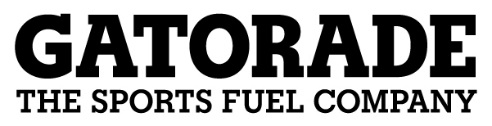 Making Sense of the Mixed MessagesSponsored by GatoradeRobert KenesickRavinia Ballroom ABC3:30pm – 5:00pm 	Pinky Newell Talk - Creating the New NormalJohn RegisterRavinia Ballroom ABCGLATA Awards PresentationRavina Ballroom ABC6:00pm – 8:00pm		NATAPAC FundraiserRavinia Ballroom DEF8:00pm – 11:00pm	GLATA SocialRavinia Ballroom DEFSaturday, March 16th8:00am – 9:00am 	Incidence and Injury Rates in Pre-Collegiate Female GymnastsSharon Frank, MS, ATCLake Michigan BallroomPsychosocial and Environmental Barriers To Functional Recovery after Knee InjuryChris Kuenze, PhD, ATCCaroline Lisee, Med, ATCBotanic Ballroom9:00am – 10:30am	Foundational Concepts of Joint Mobilization for the Athletic Trainer		       SPJessica Keller, DAT, ATCAdam Thompson, PhD, ATCRiver Ballroom9:00am – 11:00am 	EBP – Neural Complications of Common Upper Extremity Orthopedic InjuriesJill Murphy, DPT, ATC, CSCSLake Michigan BallroomEBP – Advanced Topics in Manual TherapyEric Schneider, PT, MPT, OCSBotanic Ballroom10:30am – 12:00pm 	Immobilization Techniques in The Prehospital Setting: 				       SPMoving Beyond the Basic Rigid Splint	David Berry, PhD, ATC Darryl Conway, MA, ATCRiver Ballroom11:00am – 1:00pm 	EBP - Getting the most bang for your exercise buck: Which exercises best activate the scapular muscles Alyson Kelsey, MEd, ATCJill Thein-Nissenbaum, PT, DSc, SCS, ATCLake Michigan BallroomTreating Lumbar And Thoracic Spine Mobility Deficits Using Muscle Energy TechniquesScott Lawrance, DHSc, ATC, MSPT, CSCSBotanic BallroomCall for Presentation Proposals for the 2020 GLATA Annual Meeting and Symposium  March 11-14, 2020Wheeling, ILThe Great Lakes Athletic Trainers’ Association Education Committee is inviting proposals for professional presentations at the 2020 Annual Meeting and Symposium in Wheeling, IL, March 11-14, 2019. Athletic Trainers and affiliated professionals are encouraged to submit proposals for both general sessions and those that may qualify for the BOC’s Evidence-based Practice (EBP) continuing education units (CEUs). Presentation formats for all sessions include: feature presentations, learning labs and mini-courses. Further descriptions and guidelines for both types of proposals are posted on the GLATA website under the Annual Meeting tab. Presentation topics should address athletic training domain(s) beyond entry-level knowledge or address a topic that would make a valuable contribution to the understanding of the practice or pedagogy of athletic training. EBP foundational presentations should enhance the athletic trainer’s understanding and implementation of EBP, while EBP clinical presentation should address the presentation topic using the best available evidence.  In addition, if one’s EBP presentation proposal is accepted by the GLATA, the author(s) must work with the GLATA Education Committee in securing BOC EBP course approval.Individuals interested in presenting must complete the online application indicating the presentation type, learning objectives, and resources needed as well as a structured abstract (250 word limit; see website for format). Please note there is a specific application and proposal format for an EBP presentation. All proposals must be submitted electronically through the GLATA website [www.glata.org]. Mailed or faxed submissions will not be considered. Please contact Jessica Emlich Jochum, GLATA Education Committee Chair (jochumj@uindy.edu) regarding any questions. Each submission will undergo review by the GLATA Education Committee. Submissions must be received by May 1, 2019 for consideration.Great Lakes Athletic Trainers’ Association2018 Award WinnersGolden PinnacleTBD
Outstanding Educator AwardTBDDedicated Service AwardTBD
President’s Excellence AwardTBDGatorade Secondary School Athletic Trainer AwardTBDGLATA Student Senate Preceptor of the YearTBDFall 2018 Research Award Recipients - Bob Behnke Research Assistance AwardTBDSpring 2018 Research Award Recipients - Gordy Graham Research Assistance AwardTBDThomas Weidner Research Assistance AwardTBDPublic Relations Contest WinnerTBDGLATA Award Winners: 2002 – 2018Honorary Membership:Elizabeth ArendtLou BelchJohn BergfeldGary CalabreseMichael CollinsGerry DettyJoe EaganScott EuypeDavid FisherPeter HovorkaBeverly KnightBrian MatixRichard ParkerPaul Strandquist Kenneth Zisholz Outstanding Educator:Gerald W. BellDavid BerryRebekah Bower David Carrier	Lorin CartwrightGeorge DaviesCarrie Docherty Lindsey EbermanJessica EmlichKatie GroveLaura L. Harris Dorice HankemeierBrian Hatzel Christopher IngersollScott LawranceChristine A. LauberLarry LeverenzMalissa MartinHeidi MatthewsMark MerrickMichael MillerSally NogleJeff OliphantKim PeerWilliam A. PitneyJennifer PoppJohn PowellRichard RayGretchen SchlabachJohn W. SchraderPatrick SextonRenee’ Revis ShinglesCraig VollStacy WalkerJessica WallaceThomas G. WeidnerAndrew WintersteinAlice WilcoxsonRyan WilkinsonDedicated Service:Gerald W. BellAnn BerryDale BurkhouseDan CampbellLorin CartwrightJessica EmlichChristina EyersKevin GerlachMark GibsonKatie GroveRobert S. GrayChris HuotRoger KalisiakLisa KluchuroskyHollie Kozak	Gary LakeJan LauerScott Lawrance Larry LeverenzTory LindleyMatt MarzulloMichael Medich Justin MillerBrent MillikinJames MooreKari OdlandAllen PasseralloAngela PerusekJill PonziDan RasorRichard RayGary D. ReinholtzSteve RisingerJulie RochesterMark SchauerGretchen SchlabachLisa SchoenePatrick J. SextonBrad ShermanRenee’ Revis ShinglesMegan Streveler Mark StoessnerWilliam SullivanWayne VaupelMarion VrugginkCraig Voll Kerry WapleTom WeidnerGolden Pinnacle:Marjorie AlbohmRobert S. BehnkeGerald BellAnn BerryCynthia BoothLorin CartwrightDavid Craig Kent FalbTony GarofaloKevin GerlachMark GibsonDale GooginsGordon GrahamRobert GrayCatherine GroveWilliam HughesCarol HumbleRoger A. KalisiakGary LakeJan LauerTory LindleyDennis A. MillerRod MoorePaul PlummerRichard RayJulie RochesterJohn W. SchraderRick ShawKip Smith	William Tessendorf Marion VrugginkCraig VollJerry WhetstoneWestin Hotel Floor Plan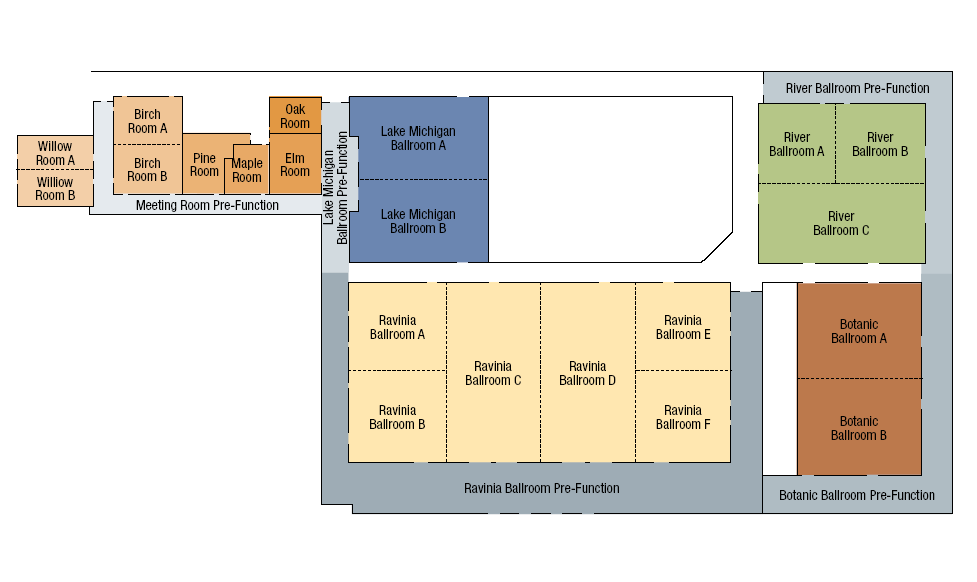 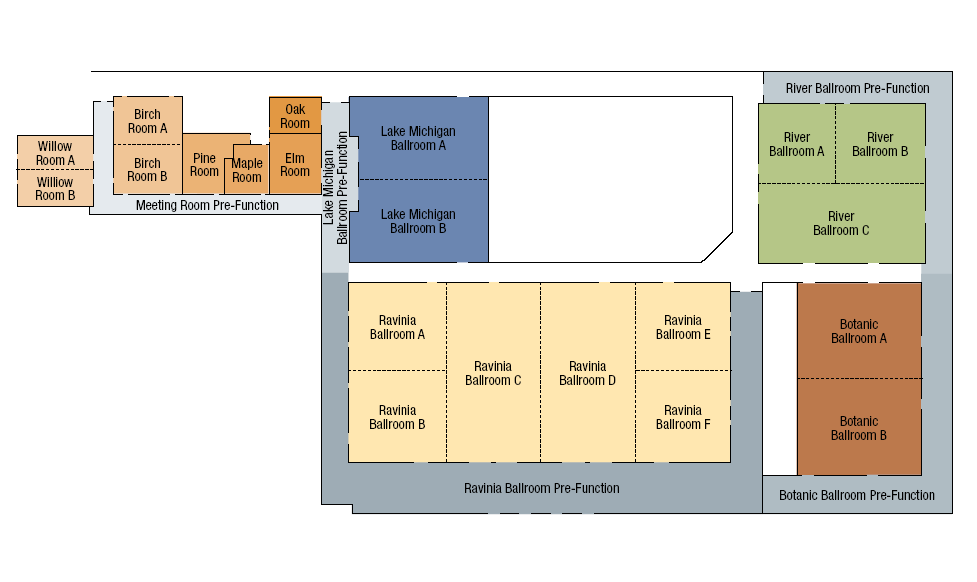 GLATA Future MeetingsMarch 11-14, 2020 - The Westin Chicago North ShoreMarch 10-13, 2021 - The Westin Chicago North ShoreMarch 9-12, 2022 - The Westin Chicago North Shore Length# of SpeakersFormatFeature Presentation 1 hr1-2 SpeakersLecture onlyLearning Lab 2 hrs total1-2 Speakers + lab assistantsLecture and lab combinationMini-Courses2-6 hrs pre/post conference (attendees register for additional CEUs)1-2 Speakers + lab assistantsSpeaker’s choice of lecture, lab or combination